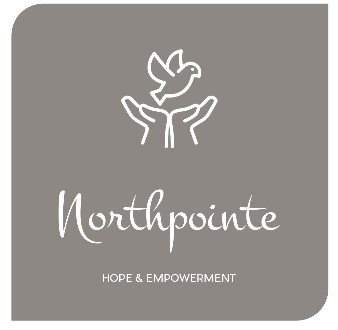 NORTHPOINTE BEHAVIORAL HEALTHCARE PROVIDER DIRECTORY  All providers are accepting new service recipients  Language Assistance and Accommodations  If you are a person who is hearing impaired, you can utilize the Michigan Relay Center (MRC) to reach your PIHP, CMHSP or service provider.  Please call 7-1-1 and ask MRC to connect you to the number you are trying to reach.  If you need a sign language interpreter, contact Northpointe Behavioral Healthcare Systems as soon as possible so that one will be made available.  Sign language interpreters are available at no cost to you. Alternative formats are available.  If you do not speak English, contact Northpointe Behavioral Healthcare Systems so that arrangements can be made for an interpreter for you.  Language interpreters are available at no cost to you.  Free oral language translation is available.  If someone you know does not speak English and needs services, please encourage the individual to contact Northpointe Behavioral Healthcare Systems.   For Northpointe Office in Dickinson County call 906-774-0522   For Northpointe Office in Iron County call 906-265-5126  For Northpointe Office in Menominee County call 906-863-7841  DICKINSON COUNTY  Applied Behavior Analysis – provides intensive behavioral treatment, to treat children under 21 years of age with Autism Spectrum Disorders (ASD)    	Melissa Buffinton, LBA   	Sandra Hoke, MS              Angel Thiel, LBA  Assertive Community Treatment – provides services to adults with a serious mental illness                Jennifer Ahola, RN	 	       Amanda Mortl, LBSW              Neil (Fred) Pascoe, LLP Behavior Psychology – provides services to individuals with serious mental illness, intellectual/developmental disabilities and children with serious emotional disturbance      	WendySue Miljour-Hill, LLP  Case Management – provides services to individuals with serious mental illness, intellectual/developmental disabilities and children with serious emotional disturbance    	Stacey Bartl, LLBSW  Cheryl Beauchamp, LBSW  Laura Bryant, RN  Kathleen Hart, LLBSW Christy Harvey, LBSW  Kathy Johnson, LBSW                                                Katie LaPine, LBSW                Denise Nicolls, RN  	Debra Wahoviak, LBSW    	Roberta Wright, LBSW, IMH-E® (II)  Emergency Services – provides services to individuals with serious mental illness, intellectual/developmental disabilities and children with serious emotional disturbance  Jennifer Anderson, RN  Laurie Bal, LBSW Ashley Chouinard, LLBSW  Home Based – provides services to children, ages 0-17, with serious emotional disturbance and families                             Alexandra Constantini, LLBSW    	Elizabeth Hellman, LMSW, IMH-E® (III)    	Elizabeth Holsworth, LPC                Cassandra Leslie, LLMSW    	Emily Rexses, LLBSW                Suzanne Tusa, LLMSW  Nursing – provides services to individuals with serious mental illness, intellectual/developmental disabilities and children with serious emotional disturbance                   Wanda Beauchamp, RN                Mary Grable, RN 	  	Amber Lindholm, RN                Shelley Nichols, RN Catherine Olson, RN      	Sandra Weesner, RN                 Theresa Wians, RN Occupational Therapy - provides services to individuals with serious mental illness, intellectual/developmental disabilities and children with serious emotional disturbance     	Lisa Osterberg, OTR   Outpatient –provides services to individuals with serious mental illness, intellectual/developmental disabilities and children with serious emotional disturbance     	Angela Bjorne, LMSW                 Jill Doll, LMSW  Erin Kusz, LMSW    	Patrick Smith, LMSW    	Karen Thompson, LMSW    	Janet Whedon-Blumenfeld, LMSW  Parent Supports - parent or primary caregiver of a child with serious emotional disturbance or intellectual/developmental disabilities who serves as a support to other parents/families as part of the treatment process to be empowered, confident and have skills that will enable them to assist their child to improve in functioning.     	Lynda Reid, PSP  Peer Supports – has been trained to help his/her peers to identify, achieve specific life goals; the peer specialist promotes self-determination, personal responsibility and empowerment inherent in self-directed recovery, and assists people with mental illness in regaining control over their own lives and over their own recovery process    	Terry Bidelman, CPSS  Mary Carlson, CPSS  Psychiatric Services – provides services to individuals with serious mental illness, intellectual/developmental disabilities and children with serious emotional disturbance    	Dr. Amit Razdan, MD                Diedra Hinds-Springstroh, MSN, PMHNP-BC  Wraparound – provides services to children/youth and families that meet 2 or more of the following criteria:  Children/youth who are involved in multiple child/youth serving systems  Children/youth who are at risk of out-of-home placements or are currently in out-of-home placement  Children/youth who have been served through other mental health services with minimal improvement in functioning  The risk factors exceed capacity for traditional community-based options  Numerous providers are serving multiple children/youth in a family and the identified outcomes are not being met  IRON COUNTY  Applied Behavior Analysis – provides ABA services to children affected by Autism Spectrum Disorders  Melissa Buffinton, LBA Sandra Hoke, MSAngela Thiel, LBA  Behavior Psychology – provides services to individuals with serious mental illness, intellectual/developmental disabilities and children with serious emotional disturbance    	WendySue Miljour-Hill, LLP  Case Management – provides services to individuals with serious mental illness, intellectual/developmental disabilities and children with serious emotional disturbance    	Regan Ball, SST  Peggy Mattson, LBSW    	Breanna Renn, LLBSW  Emergency Services – provides services to individuals with serious mental illness, intellectual/developmental disabilities and children with serious emotional disturbance    	Jennifer Anderson, RN  Nursing – provides services to individuals with serious mental illness, intellectual/developmental disabilities and children with serious emotional disturbance  Susan Guzowski, RN  Brandi Wilson, RN Occupational Therapy – provides services to individuals with serious mental illness, intellectual/developmental disabilities and children with serious emotional disturbance    	Lisa Osterberg, OTR  Outpatient –provides services to individuals with serious mental illness, intellectual/developmental disabilities and children with serious emotional disturbance      	Fran Economy, LMSW                Paul Eyke, LLP Peer Supports –has been trained to help his/her peers to identify, achieve specific life goals; the peer specialist promotes self-determination, personal responsibility and empowerment inherent in self-directed recovery, and assists people with mental illness in regaining control over their own lives and over their own recovery process     	Jay Petroski, CPSS  Psychiatric Services – provides services to individuals with serious mental illness, intellectual/developmental disabilities and children with serious emotional disturbance    	Dr. Amit Razdan, MD   MENOMINEE COUNTY  Applied Behavior Analysis – provides ABA services to children affected by Autism Spectrum disorders  Melissa Buffinton, LBA  Sandra Hoke, MS  Angela Thiel, LBABehavior Psychology – provides services to individuals with serious mental illness, intellectual/developmental disabilities and children with serious emotional disturbance    	WendySue Miljour-Hill, LLP  Case Management –provides services to individuals with serious mental illness, intellectual/developmental disabilities and children with serious emotional disturbance     	Mary Gunderman, LBSW                Christina Kakuk, LLBSW    	Donna Raboin, LBSW     	Brenda Ross, LBSW     	Kristen Verba, LBSW                Teresa Wright, SST  Clubhouse –supports adults with a serious mental illness    	Chelsea Monfils, LLBSW  Emergency Services – provides services to individuals with serious mental illness, intellectual/developmental disabilities and children with serious emotional disturbance    	Neil (Fred) Pascoe, LLP               Marci Villeneuve, RN     Home Based – provides services to children, ages 0-17, with serious emotional disturbance and families   Cassandra Barron, LLMSW                Ricky Kurian, LLBSW Jennifer Pastorick, LLMSW  Nursing – provides services to individuals with serious mental illness, intellectual/developmental disabilities and children with serious emotional disturbance    	Kristine Axtell, RN    	Barbara Brown, RN  Occupational Therapy – provides services to individuals with serious mental illness, intellectual/developmental disabilities and children with serious emotional disturbance    	Lisa Osterberg, OTR  Outpatient –provides services to individuals with serious mental illness, intellectual/developmental disabilities and children with serious emotional disturbance     	Maria Domitrovich LMSW, IMH-E® (II)                  Angela Warzon, LMSW, QMHP/QIDP/CMHP Peer Supports – has been trained to help his/her peers to identify, achieve specific life goals; the peer specialist promotes self-determination, personal responsibility and empowerment inherent in self-directed recovery, and assists people with mental illness in regaining control over their own lives and over their own recovery process  Psychiatric Services – provides services to individuals with serious mental illness, intellectual/developmental disabilities and children with serious emotional disturbance    	Dr. Amit Razdan, MD    	Diedra Hinds-Springstroh, MSN, PMHNP-BC  Wraparound – provides services to children/youth and families that meet 2 or more of the following criteria:  Children/youth who are involved in multiple child/youth serving systems  Children/youth who are at risk of out-of-home placements or are currently in out-of-home placement  Children/youth who have been served through other mental health services with minimal improvement in functioning  The risk factors exceed capacity for traditional community-based options  Numerous providers are serving multiple children/youth in a family and the identified outcomes are not being met   3/31/2020   	  